		THƯ MỜI HỌP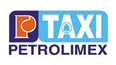 ĐẠI HỘI ĐỒNG CỔ ĐÔNG BẤT THƯỜNG NĂM 2015	Hội đồng quản trị Công ty Cổ phần Taxi Gas Sài Gòn Petrolimex (“PGT”) thông báo và kính mời Quý cổ đông PGT tham dự Đại hội đồng cổ đông bất thường năm 2015.Thời gian: 08 giờ 00 ngày 21/12/2015Địa điểm: Trung tâm Hội Nghị Saphire, 526 Điện Biên Phủ, phường 21, quận Bình Thạnh, thành phố Hồ Chí MinhNội dung Đại hội:     Thông qua việc bổ sung ngành nghề kinh doanh;     Thông qua việc thay đổi địa chỉ trụ sở Công ty;Thông qua việc thay đổi tên Công ty;Thông qua việc từ nhiệm của thành viên Hội Đồng Quản Trị theo Đơn xin từ nhiệm;      Thông qua về việc thay đổi số lượng thành viên Hội Đồng Quản Trị nhiệm kỳ 2013-2018;Thông qua việc miễn nhiệm thành viên Hội Đồng Quản Trị;Tài liệu Đại hội:Tài liệu Đại hội cổ đông bất thường năm 2015 được đăng tải và công bố trên website của Công ty theo địa chỉ: www.taxipetrolimexsg.com Đăng ký tham dự Đại hội:Để công tác chuẩn bị cho Đại hội được chu đáo, quý Cổ đông vui lòng xác nhận việc trực tiếp tham dự Đại hội theo mẫu Giấy xác nhận tham dự đính kèm và gửi về địa chỉ trụ sở Công ty hoặc gọi điện thoại xác nhận trực tiếp qua số điện thoại (08)351 212 12 hoặc 0989 210 262 trước 15 giờ 00 phút ngày 17/12/2015.Trường hợp ủy quyền, quý Cổ đông vui lòng điền thông tin vào mẫu Giấy ủy quyền tham dự và biểu quyết tại Đại hội và gửi về địa chỉ trụ sở Công ty theo đường bưu điện, fax hoặc gửi trực tiếp trước 16 giờ 00 phút ngày 17/12/2015. Các giấy tờ cần mang theo khi dự Đại hội: Thư mời họp;Chứng minh nhân dân hoặc hộ chiếu;Giấy ủy quyền (đối với trường hợp được ủy quyền).Xác nhận tham dự hoặc các vấn đề khác liên quan đến Đại hội, quý Cổ đông vui lòng liên hệ:Công ty Cổ phần Taxi Gas Sài Gòn Petrolimex178/6 Điện Biên Phủ, phường 21, quận Bình Thạnh, Tp. HCMĐiện thoại: (08)351 212 12 - 0989 210 262    Fax: (08)351 241 24Trân trọng./.TM. HỘI ĐỒNG QUẢN TRỊ         CHỦ TỊCH HĐQT             Kakazu ShogoCÔNG TY CỔ PHẦN TAXI GAS      SÀI GÒN PETROLIMEXTrụ sở : 178/6 Điện Biên Phủ, P. 21, Q.                            Bình Thạnh, TP. HCMMSDN: 0303527483 đăng ký lần đầu ngày                    06/09/2007.CỘNG HÒA XÃ HỘI CHỦ NGHĨA VIỆT NAMĐộc lập – Tự do – Hạnh phúcTp. Hồ Chí Minh, ngày 04 tháng 12 năm 2015Kính gửi:Quý cổ đôngCông ty Cổ phần Taxi Gas Sài Gòn Petrolimex